PENGELOLAAN ZAKAT PADA MASJID DI KOTA PALEMBANG DITINJAU DARI EKONOMI ISLAM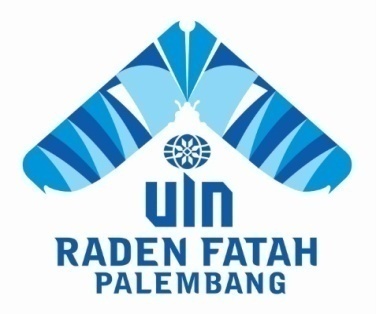 Oleh:FitriaNIM:12190081SKRIPSIDiajukan kepada Fakultas Ekonomi Bisnis Islam UIN Raden Fatah untuk Memenuhi Salah Satu Syarat guna Memperoleh Gelar Sarjana Ekonomi Islam (S.E.I)PALEMBANG 2016